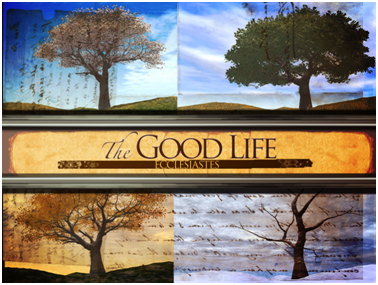 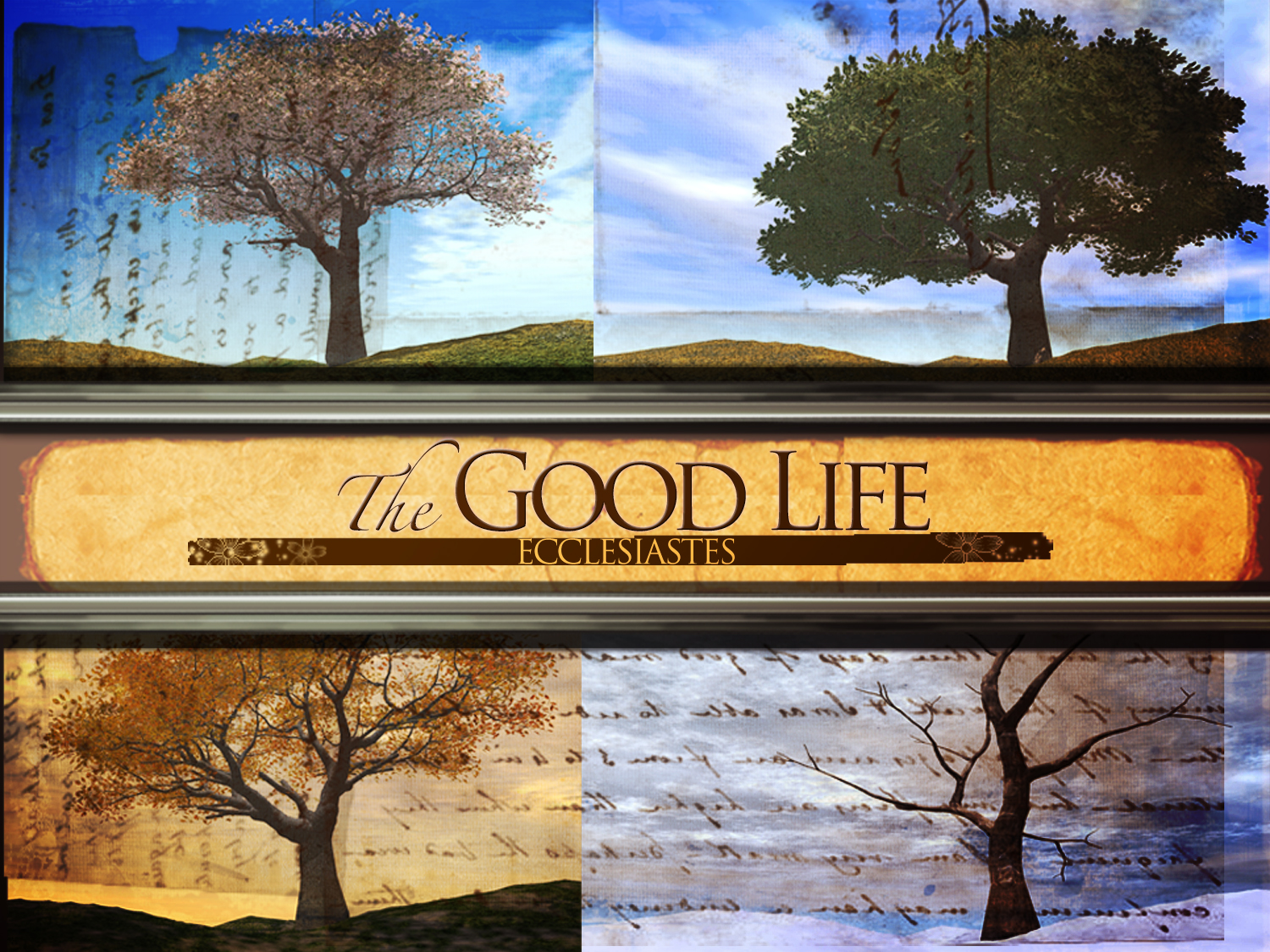 IntroductionIntroductionIn this passage we are introduced to Ecclesiastes and the meaninglessness of life without God.The Text: Ecclesiastes 1:1-11A Brief Introduction to the book of EcclesiastesGod teaches us that everything is meaningless and fleeting without him (vv. 1-2)Experience teaches us that there is nothing on earth that will truly satisfy you (vv. 3-11).ResponseHe who dies with the most…., still dies!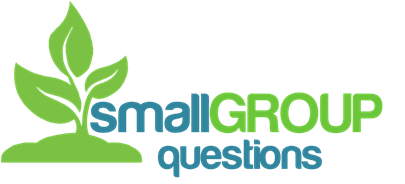 Read the text aloud and discuss together any significant observations or issues needing clarification.How does understanding the genre (or type of literature) of a biblical book help in the task of interpretation? What are some of the traits of biblical “wisdom literature” that would be helpful to note for proper interpretation?  How is Ecclesiastes handled differently than Acts (historical narrative)?  Let books like Proverbs and Song of Songs be used as analogies.Read 1 Kings 4:29-34. Why do you think the God choose Solomon to be the voice of Wisdom not only in Ecclesiastes (v. 1) but also Proverbs (1:1) and Song of Songs (1:1)? Solomon is described as “the Preacher.” How does this description affect the way the message of the book is perceived, or to be received?V. 2 introduces the theme of the entire book: “All is vanity” (or meaningless, pointless, a breath). How do vv. 3-11 explain that life is vanity?